Заявка-ДОГОВОР на участие в Конференции №Заявка-ДОГОВОР на участие в Конференции №Заявка-ДОГОВОР на участие в Конференции №Заявка-ДОГОВОР на участие в Конференции №Заявка-ДОГОВОР на участие в Конференции №Заявка-ДОГОВОР на участие в Конференции №Заявка-ДОГОВОР на участие в Конференции №Заявка-ДОГОВОР на участие в Конференции №Заявка-ДОГОВОР на участие в Конференции №Заявка-ДОГОВОР на участие в Конференции №Заявка-ДОГОВОР на участие в Конференции №Заявка-ДОГОВОР на участие в Конференции №Заявка-ДОГОВОР на участие в Конференции №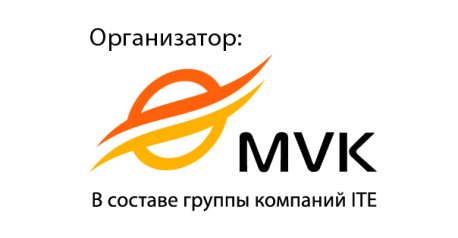 г. Москва, «  »       201__ г.г. Москва, «  »       201__ г.г. Москва, «  »       201__ г.г. Москва, «  »       201__ г.г. Москва, «  »       201__ г.г. Москва, «  »       201__ г.г. Москва, «  »       201__ г.г. Москва, «  »       201__ г.г. Москва, «  »       201__ г.г. Москва, «  »       201__ г.г. Москва, «  »       201__ г.г. Москва, «  »       201__ г.г. Москва, «  »       201__ г.Проекты в области расширения использования сжатого и сжиженного природного газа, и сжиженного нефтяного газа в качестве моторного топлива для автомобильного транспорта и машин - стратегия 2020.В рамках выставки GasSUF 2013Проекты в области расширения использования сжатого и сжиженного природного газа, и сжиженного нефтяного газа в качестве моторного топлива для автомобильного транспорта и машин - стратегия 2020.В рамках выставки GasSUF 2013Проекты в области расширения использования сжатого и сжиженного природного газа, и сжиженного нефтяного газа в качестве моторного топлива для автомобильного транспорта и машин - стратегия 2020.В рамках выставки GasSUF 2013Проекты в области расширения использования сжатого и сжиженного природного газа, и сжиженного нефтяного газа в качестве моторного топлива для автомобильного транспорта и машин - стратегия 2020.В рамках выставки GasSUF 2013Проекты в области расширения использования сжатого и сжиженного природного газа, и сжиженного нефтяного газа в качестве моторного топлива для автомобильного транспорта и машин - стратегия 2020.В рамках выставки GasSUF 2013Проекты в области расширения использования сжатого и сжиженного природного газа, и сжиженного нефтяного газа в качестве моторного топлива для автомобильного транспорта и машин - стратегия 2020.В рамках выставки GasSUF 2013Проекты в области расширения использования сжатого и сжиженного природного газа, и сжиженного нефтяного газа в качестве моторного топлива для автомобильного транспорта и машин - стратегия 2020.В рамках выставки GasSUF 2013Проекты в области расширения использования сжатого и сжиженного природного газа, и сжиженного нефтяного газа в качестве моторного топлива для автомобильного транспорта и машин - стратегия 2020.В рамках выставки GasSUF 2013Проекты в области расширения использования сжатого и сжиженного природного газа, и сжиженного нефтяного газа в качестве моторного топлива для автомобильного транспорта и машин - стратегия 2020.В рамках выставки GasSUF 2013Проекты в области расширения использования сжатого и сжиженного природного газа, и сжиженного нефтяного газа в качестве моторного топлива для автомобильного транспорта и машин - стратегия 2020.В рамках выставки GasSUF 2013Проекты в области расширения использования сжатого и сжиженного природного газа, и сжиженного нефтяного газа в качестве моторного топлива для автомобильного транспорта и машин - стратегия 2020.В рамках выставки GasSUF 2013Проекты в области расширения использования сжатого и сжиженного природного газа, и сжиженного нефтяного газа в качестве моторного топлива для автомобильного транспорта и машин - стратегия 2020.В рамках выставки GasSUF 2013Проекты в области расширения использования сжатого и сжиженного природного газа, и сжиженного нефтяного газа в качестве моторного топлива для автомобильного транспорта и машин - стратегия 2020.В рамках выставки GasSUF 2013Место проведения: КВЦ «Сокольники», павильон 4.1107014, г. Москва, 5-й Лучевой просек, д. 7, строение 1.Место проведения: КВЦ «Сокольники», павильон 4.1107014, г. Москва, 5-й Лучевой просек, д. 7, строение 1.Место проведения: КВЦ «Сокольники», павильон 4.1107014, г. Москва, 5-й Лучевой просек, д. 7, строение 1.Место проведения: КВЦ «Сокольники», павильон 4.1107014, г. Москва, 5-й Лучевой просек, д. 7, строение 1.Место проведения: КВЦ «Сокольники», павильон 4.1107014, г. Москва, 5-й Лучевой просек, д. 7, строение 1.Место проведения: КВЦ «Сокольники», павильон 4.1107014, г. Москва, 5-й Лучевой просек, д. 7, строение 1.Место проведения: КВЦ «Сокольники», павильон 4.1107014, г. Москва, 5-й Лучевой просек, д. 7, строение 1.Место проведения: КВЦ «Сокольники», павильон 4.1107014, г. Москва, 5-й Лучевой просек, д. 7, строение 1.Место проведения: КВЦ «Сокольники», павильон 4.1107014, г. Москва, 5-й Лучевой просек, д. 7, строение 1.Место проведения: КВЦ «Сокольники», павильон 4.1107014, г. Москва, 5-й Лучевой просек, д. 7, строение 1.Место проведения: КВЦ «Сокольники», павильон 4.1107014, г. Москва, 5-й Лучевой просек, д. 7, строение 1.Место проведения: КВЦ «Сокольники», павильон 4.1107014, г. Москва, 5-й Лучевой просек, д. 7, строение 1.Место проведения: КВЦ «Сокольники», павильон 4.1107014, г. Москва, 5-й Лучевой просек, д. 7, строение 1.Время проведения: 15 октября 2013 г.Время проведения: 15 октября 2013 г.Время проведения: 15 октября 2013 г.Время проведения: 15 октября 2013 г.Время проведения: 15 октября 2013 г.Время проведения: 15 октября 2013 г.Время проведения: 15 октября 2013 г.Время проведения: 15 октября 2013 г.Время проведения: 15 октября 2013 г.Время проведения: 15 октября 2013 г.Время проведения: 15 октября 2013 г.Время проведения: 15 октября 2013 г.Время проведения: 15 октября 2013 г.ОрганизаторОрганизаторОрганизаторОрганизаторОрганизаторЗакрытое акционерное общество «МВК»Закрытое акционерное общество «МВК»Закрытое акционерное общество «МВК»Закрытое акционерное общество «МВК»Закрытое акционерное общество «МВК»Закрытое акционерное общество «МВК»Закрытое акционерное общество «МВК»Закрытое акционерное общество «МВК»ИНН / КПП:ИНН / КПП:ИНН / КПП:7728265284 / 7728010017728265284 / 7728010017728265284 / 7728010017728265284 / 7728010017728265284 / 772801001Юридический адрес: 117437, г. Москва, ул. Миклухо-Маклая, д. 22Юридический адрес: 117437, г. Москва, ул. Миклухо-Маклая, д. 22Юридический адрес: 117437, г. Москва, ул. Миклухо-Маклая, д. 22Юридический адрес: 117437, г. Москва, ул. Миклухо-Маклая, д. 22Юридический адрес: 117437, г. Москва, ул. Миклухо-Маклая, д. 22Юридический адрес: 117437, г. Москва, ул. Миклухо-Маклая, д. 22Юридический адрес: 117437, г. Москва, ул. Миклухо-Маклая, д. 22Юридический адрес: 117437, г. Москва, ул. Миклухо-Маклая, д. 22тел./факс:тел./факс:тел./факс:(495) 935 8100 / (495) 935 8101(495) 935 8100 / (495) 935 8101(495) 935 8100 / (495) 935 8101(495) 935 8100 / (495) 935 8101(495) 935 8100 / (495) 935 8101Фактический адрес:   129164, Москва, Зубарев пер., д. 15, корп. 1Фактический адрес:   129164, Москва, Зубарев пер., д. 15, корп. 1Фактический адрес:   129164, Москва, Зубарев пер., д. 15, корп. 1Фактический адрес:   129164, Москва, Зубарев пер., д. 15, корп. 1Фактический адрес:   129164, Москва, Зубарев пер., д. 15, корп. 1Фактический адрес:   129164, Москва, Зубарев пер., д. 15, корп. 1Фактический адрес:   129164, Москва, Зубарев пер., д. 15, корп. 1Фактический адрес:   129164, Москва, Зубарев пер., д. 15, корп. 1Контактное лицо:       Газарян РаисаКонтактное лицо:       Газарян РаисаКонтактное лицо:       Газарян РаисаКонтактное лицо:       Газарян РаисаКонтактное лицо:       Газарян РаисаКонтактное лицо:       Газарян РаисаКонтактное лицо:       Газарян РаисаКонтактное лицо:       Газарян Раисаe-mail:e-mail:e-mail:Gazaryan@ite-expo.ru Gazaryan@ite-expo.ru Gazaryan@ite-expo.ru Gazaryan@ite-expo.ru Gazaryan@ite-expo.ru участникучастникучастникучастникучастникНаименование:Наименование:Наименование:ИНН / КПП:ИНН / КПП:ИНН / КПП:E-mail:тел.:тел.:тел.:Web:факс:факс:факс:Контактное лицо:Контактное лицо:Контактное лицо:Контактное лицо:Юридический адрес:Юридический адрес:Юридический адрес:Юридический адрес:Фактический адрес:Фактический адрес:Фактический адрес:Фактический адрес:ПРЕДМЕТ ДОГОВОРА И стоимость участия (указана в Рублях без НДС)ПРЕДМЕТ ДОГОВОРА И стоимость участия (указана в Рублях без НДС)ПРЕДМЕТ ДОГОВОРА И стоимость участия (указана в Рублях без НДС)ПРЕДМЕТ ДОГОВОРА И стоимость участия (указана в Рублях без НДС)ПРЕДМЕТ ДОГОВОРА И стоимость участия (указана в Рублях без НДС)ПРЕДМЕТ ДОГОВОРА И стоимость участия (указана в Рублях без НДС)ПРЕДМЕТ ДОГОВОРА И стоимость участия (указана в Рублях без НДС)ПРЕДМЕТ ДОГОВОРА И стоимость участия (указана в Рублях без НДС)ПРЕДМЕТ ДОГОВОРА И стоимость участия (указана в Рублях без НДС)ПРЕДМЕТ ДОГОВОРА И стоимость участия (указана в Рублях без НДС)ПРЕДМЕТ ДОГОВОРА И стоимость участия (указана в Рублях без НДС)ПРЕДМЕТ ДОГОВОРА И стоимость участия (указана в Рублях без НДС)ПРЕДМЕТ ДОГОВОРА И стоимость участия (указана в Рублях без НДС)ПРЕДМЕТ ДОГОВОРА И стоимость участия (указана в Рублях без НДС)ПРЕДМЕТ ДОГОВОРА И стоимость участия (указана в Рублях без НДС)ПРЕДМЕТ ДОГОВОРА И стоимость участия (указана в Рублях без НДС)РЕГИСТРАЦИЯ ДЕЛЕГАТОВ И ДОКЛАДЧИКОВ КОНФЕРЕНЦИИРЕГИСТРАЦИЯ ДЕЛЕГАТОВ И ДОКЛАДЧИКОВ КОНФЕРЕНЦИИРЕГИСТРАЦИЯ ДЕЛЕГАТОВ И ДОКЛАДЧИКОВ КОНФЕРЕНЦИИРЕГИСТРАЦИЯ ДЕЛЕГАТОВ И ДОКЛАДЧИКОВ КОНФЕРЕНЦИИРЕГИСТРАЦИЯ ДЕЛЕГАТОВ И ДОКЛАДЧИКОВ КОНФЕРЕНЦИИРЕГИСТРАЦИЯ ДЕЛЕГАТОВ И ДОКЛАДЧИКОВ КОНФЕРЕНЦИИРЕГИСТРАЦИЯ ДЕЛЕГАТОВ И ДОКЛАДЧИКОВ КОНФЕРЕНЦИИРЕГИСТРАЦИЯ ДЕЛЕГАТОВ И ДОКЛАДЧИКОВ КОНФЕРЕНЦИИРЕГИСТРАЦИЯ ДЕЛЕГАТОВ И ДОКЛАДЧИКОВ КОНФЕРЕНЦИИРЕГИСТРАЦИЯ ДЕЛЕГАТОВ И ДОКЛАДЧИКОВ КОНФЕРЕНЦИИРЕГИСТРАЦИЯ ДЕЛЕГАТОВ И ДОКЛАДЧИКОВ КОНФЕРЕНЦИИРЕГИСТРАЦИЯ ДЕЛЕГАТОВ И ДОКЛАДЧИКОВ КОНФЕРЕНЦИИРЕГИСТРАЦИЯ ДЕЛЕГАТОВ И ДОКЛАДЧИКОВ КОНФЕРЕНЦИИРЕГИСТРАЦИЯ ДЕЛЕГАТОВ И ДОКЛАДЧИКОВ КОНФЕРЕНЦИИРЕГИСТРАЦИЯ ДЕЛЕГАТОВ И ДОКЛАДЧИКОВ КОНФЕРЕНЦИИРЕГИСТРАЦИЯ ДЕЛЕГАТОВ И ДОКЛАДЧИКОВ КОНФЕРЕНЦИИВключает: участие в заседаниях Конференции, предоставление материалов Конференции, питание во время проведения Конференции в соответствии с ее программой. Выступление с докладом осуществляется при условии предварительного согласования с Организатором темы доклада.Включает: участие в заседаниях Конференции, предоставление материалов Конференции, питание во время проведения Конференции в соответствии с ее программой. Выступление с докладом осуществляется при условии предварительного согласования с Организатором темы доклада.Включает: участие в заседаниях Конференции, предоставление материалов Конференции, питание во время проведения Конференции в соответствии с ее программой. Выступление с докладом осуществляется при условии предварительного согласования с Организатором темы доклада.Включает: участие в заседаниях Конференции, предоставление материалов Конференции, питание во время проведения Конференции в соответствии с ее программой. Выступление с докладом осуществляется при условии предварительного согласования с Организатором темы доклада.Включает: участие в заседаниях Конференции, предоставление материалов Конференции, питание во время проведения Конференции в соответствии с ее программой. Выступление с докладом осуществляется при условии предварительного согласования с Организатором темы доклада.Включает: участие в заседаниях Конференции, предоставление материалов Конференции, питание во время проведения Конференции в соответствии с ее программой. Выступление с докладом осуществляется при условии предварительного согласования с Организатором темы доклада.Включает: участие в заседаниях Конференции, предоставление материалов Конференции, питание во время проведения Конференции в соответствии с ее программой. Выступление с докладом осуществляется при условии предварительного согласования с Организатором темы доклада.Включает: участие в заседаниях Конференции, предоставление материалов Конференции, питание во время проведения Конференции в соответствии с ее программой. Выступление с докладом осуществляется при условии предварительного согласования с Организатором темы доклада.Включает: участие в заседаниях Конференции, предоставление материалов Конференции, питание во время проведения Конференции в соответствии с ее программой. Выступление с докладом осуществляется при условии предварительного согласования с Организатором темы доклада.Включает: участие в заседаниях Конференции, предоставление материалов Конференции, питание во время проведения Конференции в соответствии с ее программой. Выступление с докладом осуществляется при условии предварительного согласования с Организатором темы доклада.Включает: участие в заседаниях Конференции, предоставление материалов Конференции, питание во время проведения Конференции в соответствии с ее программой. Выступление с докладом осуществляется при условии предварительного согласования с Организатором темы доклада.Включает: участие в заседаниях Конференции, предоставление материалов Конференции, питание во время проведения Конференции в соответствии с ее программой. Выступление с докладом осуществляется при условии предварительного согласования с Организатором темы доклада.Включает: участие в заседаниях Конференции, предоставление материалов Конференции, питание во время проведения Конференции в соответствии с ее программой. Выступление с докладом осуществляется при условии предварительного согласования с Организатором темы доклада.Включает: участие в заседаниях Конференции, предоставление материалов Конференции, питание во время проведения Конференции в соответствии с ее программой. Выступление с докладом осуществляется при условии предварительного согласования с Организатором темы доклада.Включает: участие в заседаниях Конференции, предоставление материалов Конференции, питание во время проведения Конференции в соответствии с ее программой. Выступление с докладом осуществляется при условии предварительного согласования с Организатором темы доклада.Включает: участие в заседаниях Конференции, предоставление материалов Конференции, питание во время проведения Конференции в соответствии с ее программой. Выступление с докладом осуществляется при условии предварительного согласования с Организатором темы доклада.Участие с презентационным докладомУчастие с презентационным докладомУчастие с презентационным докладомУчастие с презентационным докладомУчастие с презентационным докладомУчастие с презентационным докладомУчастие с презентационным докладомУчастие с презентационным докладом	чел. Х 40 000 = руб.	чел. Х 40 000 = руб.	чел. Х 40 000 = руб.Участие с научно-практическим докладом Участие с научно-практическим докладом Участие с научно-практическим докладом Участие с научно-практическим докладом Участие с научно-практическим докладом Участие с научно-практическим докладом Участие с научно-практическим докладом Участие с научно-практическим докладом 	чел. Х  15 000 = руб.	чел. Х  15 000 = руб.	чел. Х  15 000 = руб.Участие в качестве делегатаУчастие в качестве делегатаУчастие в качестве делегатаУчастие в качестве делегатаУчастие в качестве делегатаУчастие в качестве делегатаУчастие в качестве делегатаУчастие в качестве делегатачел. Х 5 000 = руб.чел. Х 5 000 = руб.чел. Х 5 000 = руб.РЕКЛАМА УЧАСТНИКАУчастник обязан представить необходимые рекламные материалы не позднее 01 октября 2013 г.РЕКЛАМА УЧАСТНИКАУчастник обязан представить необходимые рекламные материалы не позднее 01 октября 2013 г.РЕКЛАМА УЧАСТНИКАУчастник обязан представить необходимые рекламные материалы не позднее 01 октября 2013 г.РЕКЛАМА УЧАСТНИКАУчастник обязан представить необходимые рекламные материалы не позднее 01 октября 2013 г.РЕКЛАМА УЧАСТНИКАУчастник обязан представить необходимые рекламные материалы не позднее 01 октября 2013 г.РЕКЛАМА УЧАСТНИКАУчастник обязан представить необходимые рекламные материалы не позднее 01 октября 2013 г.РЕКЛАМА УЧАСТНИКАУчастник обязан представить необходимые рекламные материалы не позднее 01 октября 2013 г.РЕКЛАМА УЧАСТНИКАУчастник обязан представить необходимые рекламные материалы не позднее 01 октября 2013 г.РЕКЛАМА УЧАСТНИКАУчастник обязан представить необходимые рекламные материалы не позднее 01 октября 2013 г.РЕКЛАМА УЧАСТНИКАУчастник обязан представить необходимые рекламные материалы не позднее 01 октября 2013 г.РЕКЛАМА УЧАСТНИКАУчастник обязан представить необходимые рекламные материалы не позднее 01 октября 2013 г.РЕКЛАМА УЧАСТНИКАУчастник обязан представить необходимые рекламные материалы не позднее 01 октября 2013 г.РЕКЛАМА УЧАСТНИКАУчастник обязан представить необходимые рекламные материалы не позднее 01 октября 2013 г.РЕКЛАМА УЧАСТНИКАУчастник обязан представить необходимые рекламные материалы не позднее 01 октября 2013 г.РЕКЛАМА УЧАСТНИКАУчастник обязан представить необходимые рекламные материалы не позднее 01 октября 2013 г.РЕКЛАМА УЧАСТНИКАУчастник обязан представить необходимые рекламные материалы не позднее 01 октября 2013 г.Вложение рекламно-информационных материалов Участника Вложение рекламно-информационных материалов Участника Вложение рекламно-информационных материалов Участника Вложение рекламно-информационных материалов Участника Вложение рекламно-информационных материалов Участника Вложение рекламно-информационных материалов Участника Вложение рекламно-информационных материалов Участника Вложение рекламно-информационных материалов Участника вл. 	Х  50 000 = руб.вл. 	Х  50 000 = руб.вл. 	Х  50 000 = руб.в портфели участника Конференции (буклет, брошюра или листовки форматом не более А4, CD, флеш-карты)в портфели участника Конференции (буклет, брошюра или листовки форматом не более А4, CD, флеш-карты)в портфели участника Конференции (буклет, брошюра или листовки форматом не более А4, CD, флеш-карты)в портфели участника Конференции (буклет, брошюра или листовки форматом не более А4, CD, флеш-карты)в портфели участника Конференции (буклет, брошюра или листовки форматом не более А4, CD, флеш-карты)в портфели участника Конференции (буклет, брошюра или листовки форматом не более А4, CD, флеш-карты)в портфели участника Конференции (буклет, брошюра или листовки форматом не более А4, CD, флеш-карты)в портфели участника Конференции (буклет, брошюра или листовки форматом не более А4, CD, флеш-карты)в портфели участника Конференции (буклет, брошюра или листовки форматом не более А4, CD, флеш-карты)в портфели участника Конференции (буклет, брошюра или листовки форматом не более А4, CD, флеш-карты)в портфели участника Конференции (буклет, брошюра или листовки форматом не более А4, CD, флеш-карты)в портфели участника Конференции (буклет, брошюра или листовки форматом не более А4, CD, флеш-карты)в портфели участника Конференции (буклет, брошюра или листовки форматом не более А4, CD, флеш-карты)в портфели участника Конференции (буклет, брошюра или листовки форматом не более А4, CD, флеш-карты)в портфели участника Конференции (буклет, брошюра или листовки форматом не более А4, CD, флеш-карты)в портфели участника Конференции (буклет, брошюра или листовки форматом не более А4, CD, флеш-карты)СПОНСОРСКИЕ ВОЗМОЖНОСТИСодержание определяется соответствующей Заявкой УчастникаСПОНСОРСКИЕ ВОЗМОЖНОСТИСодержание определяется соответствующей Заявкой УчастникаСПОНСОРСКИЕ ВОЗМОЖНОСТИСодержание определяется соответствующей Заявкой УчастникаСПОНСОРСКИЕ ВОЗМОЖНОСТИСодержание определяется соответствующей Заявкой УчастникаСПОНСОРСКИЕ ВОЗМОЖНОСТИСодержание определяется соответствующей Заявкой УчастникаСПОНСОРСКИЕ ВОЗМОЖНОСТИСодержание определяется соответствующей Заявкой УчастникаСПОНСОРСКИЕ ВОЗМОЖНОСТИСодержание определяется соответствующей Заявкой УчастникаСПОНСОРСКИЕ ВОЗМОЖНОСТИСодержание определяется соответствующей Заявкой УчастникаСПОНСОРСКИЕ ВОЗМОЖНОСТИСодержание определяется соответствующей Заявкой УчастникаСПОНСОРСКИЕ ВОЗМОЖНОСТИСодержание определяется соответствующей Заявкой УчастникаСПОНСОРСКИЕ ВОЗМОЖНОСТИСодержание определяется соответствующей Заявкой УчастникаСПОНСОРСКИЕ ВОЗМОЖНОСТИСодержание определяется соответствующей Заявкой УчастникаСПОНСОРСКИЕ ВОЗМОЖНОСТИСодержание определяется соответствующей Заявкой УчастникаСПОНСОРСКИЕ ВОЗМОЖНОСТИСодержание определяется соответствующей Заявкой УчастникаСПОНСОРСКИЕ ВОЗМОЖНОСТИСодержание определяется соответствующей Заявкой УчастникаСПОНСОРСКИЕ ВОЗМОЖНОСТИСодержание определяется соответствующей Заявкой УчастникаПлатиновый спонсорПлатиновый спонсорПлатиновый спонсорПлатиновый спонсорПлатиновый спонсорПлатиновый спонсорПлатиновый спонсорПлатиновый спонсор	 Х 180 000 = руб.	 Х 180 000 = руб.	 Х 180 000 = руб.Золотой спонсорЗолотой спонсорЗолотой спонсорЗолотой спонсорЗолотой спонсорЗолотой спонсорЗолотой спонсорЗолотой спонсор	Х 150 000 = руб.	Х 150 000 = руб.	Х 150 000 = руб.Серебряный спонсорСеребряный спонсорСеребряный спонсорСеребряный спонсорСеребряный спонсорСеребряный спонсорСеребряный спонсорСеребряный спонсорХ 100 000 = руб.Х 100 000 = руб.Х 100 000 = руб.Спонсор секцииСпонсор секцииСпонсор секцииСпонсор секцииСпонсор секцииСпонсор секцииСпонсор секцииСпонсор секцииХ 50 000 = руб.Х 50 000 = руб.Х 50 000 = руб.ОБЩАЯ СТОИМОСТЬ УЧАСТИЯ (при оплате подлежит увеличению на сумму НДС по ставке 18%):ОБЩАЯ СТОИМОСТЬ УЧАСТИЯ (при оплате подлежит увеличению на сумму НДС по ставке 18%):ОБЩАЯ СТОИМОСТЬ УЧАСТИЯ (при оплате подлежит увеличению на сумму НДС по ставке 18%):ОБЩАЯ СТОИМОСТЬ УЧАСТИЯ (при оплате подлежит увеличению на сумму НДС по ставке 18%):ОБЩАЯ СТОИМОСТЬ УЧАСТИЯ (при оплате подлежит увеличению на сумму НДС по ставке 18%):ОБЩАЯ СТОИМОСТЬ УЧАСТИЯ (при оплате подлежит увеличению на сумму НДС по ставке 18%):ОБЩАЯ СТОИМОСТЬ УЧАСТИЯ (при оплате подлежит увеличению на сумму НДС по ставке 18%):ОБЩАЯ СТОИМОСТЬ УЧАСТИЯ (при оплате подлежит увеличению на сумму НДС по ставке 18%):ОБЩАЯ СТОИМОСТЬ УЧАСТИЯ (при оплате подлежит увеличению на сумму НДС по ставке 18%):ОБЩАЯ СТОИМОСТЬ УЧАСТИЯ (при оплате подлежит увеличению на сумму НДС по ставке 18%):ОБЩАЯ СТОИМОСТЬ УЧАСТИЯ (при оплате подлежит увеличению на сумму НДС по ставке 18%):ОБЩАЯ СТОИМОСТЬ УЧАСТИЯ (при оплате подлежит увеличению на сумму НДС по ставке 18%):ОБЩАЯ СТОИМОСТЬ УЧАСТИЯ (при оплате подлежит увеличению на сумму НДС по ставке 18%):ОБЩАЯ СТОИМОСТЬ УЧАСТИЯ (при оплате подлежит увеличению на сумму НДС по ставке 18%):порядок оплатыпорядок оплатыпорядок оплатыпорядок оплатыпорядок оплатыпорядок оплаты100% Общей стоимости участия должны быть оплачены в течение трех календарных дней со дня выставления Организатором счета, но не позднее одного рабочего дня до даты начала Конференции.100% Общей стоимости участия должны быть оплачены в течение трех календарных дней со дня выставления Организатором счета, но не позднее одного рабочего дня до даты начала Конференции.100% Общей стоимости участия должны быть оплачены в течение трех календарных дней со дня выставления Организатором счета, но не позднее одного рабочего дня до даты начала Конференции.100% Общей стоимости участия должны быть оплачены в течение трех календарных дней со дня выставления Организатором счета, но не позднее одного рабочего дня до даты начала Конференции.100% Общей стоимости участия должны быть оплачены в течение трех календарных дней со дня выставления Организатором счета, но не позднее одного рабочего дня до даты начала Конференции.100% Общей стоимости участия должны быть оплачены в течение трех календарных дней со дня выставления Организатором счета, но не позднее одного рабочего дня до даты начала Конференции.100% Общей стоимости участия должны быть оплачены в течение трех календарных дней со дня выставления Организатором счета, но не позднее одного рабочего дня до даты начала Конференции.100% Общей стоимости участия должны быть оплачены в течение трех календарных дней со дня выставления Организатором счета, но не позднее одного рабочего дня до даты начала Конференции.100% Общей стоимости участия должны быть оплачены в течение трех календарных дней со дня выставления Организатором счета, но не позднее одного рабочего дня до даты начала Конференции.100% Общей стоимости участия должны быть оплачены в течение трех календарных дней со дня выставления Организатором счета, но не позднее одного рабочего дня до даты начала Конференции.100% Общей стоимости участия должны быть оплачены в течение трех календарных дней со дня выставления Организатором счета, но не позднее одного рабочего дня до даты начала Конференции.100% Общей стоимости участия должны быть оплачены в течение трех календарных дней со дня выставления Организатором счета, но не позднее одного рабочего дня до даты начала Конференции.100% Общей стоимости участия должны быть оплачены в течение трех календарных дней со дня выставления Организатором счета, но не позднее одного рабочего дня до даты начала Конференции.100% Общей стоимости участия должны быть оплачены в течение трех календарных дней со дня выставления Организатором счета, но не позднее одного рабочего дня до даты начала Конференции.100% Общей стоимости участия должны быть оплачены в течение трех календарных дней со дня выставления Организатором счета, но не позднее одного рабочего дня до даты начала Конференции.100% Общей стоимости участия должны быть оплачены в течение трех календарных дней со дня выставления Организатором счета, но не позднее одного рабочего дня до даты начала Конференции.Оплата Общей стоимости участия производится Участником в валюте Российской Федерации (в рублях) путем перечисления соответствующих денежных средств на следующий банковский счет Организатора: Оплата Общей стоимости участия производится Участником в валюте Российской Федерации (в рублях) путем перечисления соответствующих денежных средств на следующий банковский счет Организатора: Оплата Общей стоимости участия производится Участником в валюте Российской Федерации (в рублях) путем перечисления соответствующих денежных средств на следующий банковский счет Организатора: Оплата Общей стоимости участия производится Участником в валюте Российской Федерации (в рублях) путем перечисления соответствующих денежных средств на следующий банковский счет Организатора: Оплата Общей стоимости участия производится Участником в валюте Российской Федерации (в рублях) путем перечисления соответствующих денежных средств на следующий банковский счет Организатора: Оплата Общей стоимости участия производится Участником в валюте Российской Федерации (в рублях) путем перечисления соответствующих денежных средств на следующий банковский счет Организатора: Оплата Общей стоимости участия производится Участником в валюте Российской Федерации (в рублях) путем перечисления соответствующих денежных средств на следующий банковский счет Организатора: Оплата Общей стоимости участия производится Участником в валюте Российской Федерации (в рублях) путем перечисления соответствующих денежных средств на следующий банковский счет Организатора: Оплата Общей стоимости участия производится Участником в валюте Российской Федерации (в рублях) путем перечисления соответствующих денежных средств на следующий банковский счет Организатора: Оплата Общей стоимости участия производится Участником в валюте Российской Федерации (в рублях) путем перечисления соответствующих денежных средств на следующий банковский счет Организатора: Оплата Общей стоимости участия производится Участником в валюте Российской Федерации (в рублях) путем перечисления соответствующих денежных средств на следующий банковский счет Организатора: Оплата Общей стоимости участия производится Участником в валюте Российской Федерации (в рублях) путем перечисления соответствующих денежных средств на следующий банковский счет Организатора: Оплата Общей стоимости участия производится Участником в валюте Российской Федерации (в рублях) путем перечисления соответствующих денежных средств на следующий банковский счет Организатора: Оплата Общей стоимости участия производится Участником в валюте Российской Федерации (в рублях) путем перечисления соответствующих денежных средств на следующий банковский счет Организатора: Оплата Общей стоимости участия производится Участником в валюте Российской Федерации (в рублях) путем перечисления соответствующих денежных средств на следующий банковский счет Организатора: Оплата Общей стоимости участия производится Участником в валюте Российской Федерации (в рублях) путем перечисления соответствующих денежных средств на следующий банковский счет Организатора: Р/С №: 	40702810300014449144 в ЗАО «ЮниКредит Банк» г. Москва;К/С №: 	30101810300000000545;БИК:	044525545Р/С №: 	40702810300014449144 в ЗАО «ЮниКредит Банк» г. Москва;К/С №: 	30101810300000000545;БИК:	044525545Р/С №: 	40702810300014449144 в ЗАО «ЮниКредит Банк» г. Москва;К/С №: 	30101810300000000545;БИК:	044525545Р/С №: 	40702810300014449144 в ЗАО «ЮниКредит Банк» г. Москва;К/С №: 	30101810300000000545;БИК:	044525545Р/С №: 	40702810300014449144 в ЗАО «ЮниКредит Банк» г. Москва;К/С №: 	30101810300000000545;БИК:	044525545Р/С №: 	40702810300014449144 в ЗАО «ЮниКредит Банк» г. Москва;К/С №: 	30101810300000000545;БИК:	044525545Р/С №: 	40702810300014449144 в ЗАО «ЮниКредит Банк» г. Москва;К/С №: 	30101810300000000545;БИК:	044525545Р/С №: 	40702810300014449144 в ЗАО «ЮниКредит Банк» г. Москва;К/С №: 	30101810300000000545;БИК:	044525545Р/С №: 	40702810300014449144 в ЗАО «ЮниКредит Банк» г. Москва;К/С №: 	30101810300000000545;БИК:	044525545Р/С №: 	40702810300014449144 в ЗАО «ЮниКредит Банк» г. Москва;К/С №: 	30101810300000000545;БИК:	044525545Р/С №: 	40702810300014449144 в ЗАО «ЮниКредит Банк» г. Москва;К/С №: 	30101810300000000545;БИК:	044525545Р/С №: 	40702810300014449144 в ЗАО «ЮниКредит Банк» г. Москва;К/С №: 	30101810300000000545;БИК:	044525545Р/С №: 	40702810300014449144 в ЗАО «ЮниКредит Банк» г. Москва;К/С №: 	30101810300000000545;БИК:	044525545Р/С №: 	40702810300014449144 в ЗАО «ЮниКредит Банк» г. Москва;К/С №: 	30101810300000000545;БИК:	044525545Р/С №: 	40702810300014449144 в ЗАО «ЮниКредит Банк» г. Москва;К/С №: 	30101810300000000545;БИК:	044525545Р/С №: 	40702810300014449144 в ЗАО «ЮниКредит Банк» г. Москва;К/С №: 	30101810300000000545;БИК:	044525545Любое денежное обязательство Участника считается исполненным с момента поступления соответствующей суммы на счет Организатора. Все расходы по переводу денежных средств несет Участник.Любое денежное обязательство Участника считается исполненным с момента поступления соответствующей суммы на счет Организатора. Все расходы по переводу денежных средств несет Участник.Любое денежное обязательство Участника считается исполненным с момента поступления соответствующей суммы на счет Организатора. Все расходы по переводу денежных средств несет Участник.Любое денежное обязательство Участника считается исполненным с момента поступления соответствующей суммы на счет Организатора. Все расходы по переводу денежных средств несет Участник.Любое денежное обязательство Участника считается исполненным с момента поступления соответствующей суммы на счет Организатора. Все расходы по переводу денежных средств несет Участник.Любое денежное обязательство Участника считается исполненным с момента поступления соответствующей суммы на счет Организатора. Все расходы по переводу денежных средств несет Участник.Любое денежное обязательство Участника считается исполненным с момента поступления соответствующей суммы на счет Организатора. Все расходы по переводу денежных средств несет Участник.Любое денежное обязательство Участника считается исполненным с момента поступления соответствующей суммы на счет Организатора. Все расходы по переводу денежных средств несет Участник.Любое денежное обязательство Участника считается исполненным с момента поступления соответствующей суммы на счет Организатора. Все расходы по переводу денежных средств несет Участник.Любое денежное обязательство Участника считается исполненным с момента поступления соответствующей суммы на счет Организатора. Все расходы по переводу денежных средств несет Участник.Любое денежное обязательство Участника считается исполненным с момента поступления соответствующей суммы на счет Организатора. Все расходы по переводу денежных средств несет Участник.Любое денежное обязательство Участника считается исполненным с момента поступления соответствующей суммы на счет Организатора. Все расходы по переводу денежных средств несет Участник.Любое денежное обязательство Участника считается исполненным с момента поступления соответствующей суммы на счет Организатора. Все расходы по переводу денежных средств несет Участник.Любое денежное обязательство Участника считается исполненным с момента поступления соответствующей суммы на счет Организатора. Все расходы по переводу денежных средств несет Участник.Любое денежное обязательство Участника считается исполненным с момента поступления соответствующей суммы на счет Организатора. Все расходы по переводу денежных средств несет Участник.Любое денежное обязательство Участника считается исполненным с момента поступления соответствующей суммы на счет Организатора. Все расходы по переводу денежных средств несет Участник.Дополнительные условияДополнительные условияДополнительные условияДополнительные условияДополнительные условияДополнительные условияДополнительные условияДополнительные условияДополнительные условияДополнительные условияДополнительные условияДополнительные условияДополнительные условияДополнительные условияДополнительные условияДополнительные условияНастоящим Участник подтверждает свое участие в Конференции и обязуется соблюдать все противопожарные, санитарные и иные правила, действующие на территории его проведения.Участник также подтверждает обязательство полностью оплатить свое участие в Конференции в порядке, установленном настоящим Договором и признает, что Организатор понесет расходы в целях надлежащего исполнения настоящего Договора.Оплата (в том числе частичная) Участником счетов, выставленных ему Организатором в соответствии с настоящим Договором, также является подтверждением заключения настоящего Договора Сторонами и согласием Участника со стоимостью оказываемых ему услуг.Любые дополнительные (технические, маркетинговые и иные) услуги оказываются Организатором на основании отдельно выставляемых им счетов и/или на основании дополнительных соглашений между Сторонами.Настоящим Участник подтверждает свое участие в Конференции и обязуется соблюдать все противопожарные, санитарные и иные правила, действующие на территории его проведения.Участник также подтверждает обязательство полностью оплатить свое участие в Конференции в порядке, установленном настоящим Договором и признает, что Организатор понесет расходы в целях надлежащего исполнения настоящего Договора.Оплата (в том числе частичная) Участником счетов, выставленных ему Организатором в соответствии с настоящим Договором, также является подтверждением заключения настоящего Договора Сторонами и согласием Участника со стоимостью оказываемых ему услуг.Любые дополнительные (технические, маркетинговые и иные) услуги оказываются Организатором на основании отдельно выставляемых им счетов и/или на основании дополнительных соглашений между Сторонами.Настоящим Участник подтверждает свое участие в Конференции и обязуется соблюдать все противопожарные, санитарные и иные правила, действующие на территории его проведения.Участник также подтверждает обязательство полностью оплатить свое участие в Конференции в порядке, установленном настоящим Договором и признает, что Организатор понесет расходы в целях надлежащего исполнения настоящего Договора.Оплата (в том числе частичная) Участником счетов, выставленных ему Организатором в соответствии с настоящим Договором, также является подтверждением заключения настоящего Договора Сторонами и согласием Участника со стоимостью оказываемых ему услуг.Любые дополнительные (технические, маркетинговые и иные) услуги оказываются Организатором на основании отдельно выставляемых им счетов и/или на основании дополнительных соглашений между Сторонами.Настоящим Участник подтверждает свое участие в Конференции и обязуется соблюдать все противопожарные, санитарные и иные правила, действующие на территории его проведения.Участник также подтверждает обязательство полностью оплатить свое участие в Конференции в порядке, установленном настоящим Договором и признает, что Организатор понесет расходы в целях надлежащего исполнения настоящего Договора.Оплата (в том числе частичная) Участником счетов, выставленных ему Организатором в соответствии с настоящим Договором, также является подтверждением заключения настоящего Договора Сторонами и согласием Участника со стоимостью оказываемых ему услуг.Любые дополнительные (технические, маркетинговые и иные) услуги оказываются Организатором на основании отдельно выставляемых им счетов и/или на основании дополнительных соглашений между Сторонами.Настоящим Участник подтверждает свое участие в Конференции и обязуется соблюдать все противопожарные, санитарные и иные правила, действующие на территории его проведения.Участник также подтверждает обязательство полностью оплатить свое участие в Конференции в порядке, установленном настоящим Договором и признает, что Организатор понесет расходы в целях надлежащего исполнения настоящего Договора.Оплата (в том числе частичная) Участником счетов, выставленных ему Организатором в соответствии с настоящим Договором, также является подтверждением заключения настоящего Договора Сторонами и согласием Участника со стоимостью оказываемых ему услуг.Любые дополнительные (технические, маркетинговые и иные) услуги оказываются Организатором на основании отдельно выставляемых им счетов и/или на основании дополнительных соглашений между Сторонами.Настоящим Участник подтверждает свое участие в Конференции и обязуется соблюдать все противопожарные, санитарные и иные правила, действующие на территории его проведения.Участник также подтверждает обязательство полностью оплатить свое участие в Конференции в порядке, установленном настоящим Договором и признает, что Организатор понесет расходы в целях надлежащего исполнения настоящего Договора.Оплата (в том числе частичная) Участником счетов, выставленных ему Организатором в соответствии с настоящим Договором, также является подтверждением заключения настоящего Договора Сторонами и согласием Участника со стоимостью оказываемых ему услуг.Любые дополнительные (технические, маркетинговые и иные) услуги оказываются Организатором на основании отдельно выставляемых им счетов и/или на основании дополнительных соглашений между Сторонами.Настоящим Участник подтверждает свое участие в Конференции и обязуется соблюдать все противопожарные, санитарные и иные правила, действующие на территории его проведения.Участник также подтверждает обязательство полностью оплатить свое участие в Конференции в порядке, установленном настоящим Договором и признает, что Организатор понесет расходы в целях надлежащего исполнения настоящего Договора.Оплата (в том числе частичная) Участником счетов, выставленных ему Организатором в соответствии с настоящим Договором, также является подтверждением заключения настоящего Договора Сторонами и согласием Участника со стоимостью оказываемых ему услуг.Любые дополнительные (технические, маркетинговые и иные) услуги оказываются Организатором на основании отдельно выставляемых им счетов и/или на основании дополнительных соглашений между Сторонами.Настоящим Участник подтверждает свое участие в Конференции и обязуется соблюдать все противопожарные, санитарные и иные правила, действующие на территории его проведения.Участник также подтверждает обязательство полностью оплатить свое участие в Конференции в порядке, установленном настоящим Договором и признает, что Организатор понесет расходы в целях надлежащего исполнения настоящего Договора.Оплата (в том числе частичная) Участником счетов, выставленных ему Организатором в соответствии с настоящим Договором, также является подтверждением заключения настоящего Договора Сторонами и согласием Участника со стоимостью оказываемых ему услуг.Любые дополнительные (технические, маркетинговые и иные) услуги оказываются Организатором на основании отдельно выставляемых им счетов и/или на основании дополнительных соглашений между Сторонами.Настоящим Участник подтверждает свое участие в Конференции и обязуется соблюдать все противопожарные, санитарные и иные правила, действующие на территории его проведения.Участник также подтверждает обязательство полностью оплатить свое участие в Конференции в порядке, установленном настоящим Договором и признает, что Организатор понесет расходы в целях надлежащего исполнения настоящего Договора.Оплата (в том числе частичная) Участником счетов, выставленных ему Организатором в соответствии с настоящим Договором, также является подтверждением заключения настоящего Договора Сторонами и согласием Участника со стоимостью оказываемых ему услуг.Любые дополнительные (технические, маркетинговые и иные) услуги оказываются Организатором на основании отдельно выставляемых им счетов и/или на основании дополнительных соглашений между Сторонами.Настоящим Участник подтверждает свое участие в Конференции и обязуется соблюдать все противопожарные, санитарные и иные правила, действующие на территории его проведения.Участник также подтверждает обязательство полностью оплатить свое участие в Конференции в порядке, установленном настоящим Договором и признает, что Организатор понесет расходы в целях надлежащего исполнения настоящего Договора.Оплата (в том числе частичная) Участником счетов, выставленных ему Организатором в соответствии с настоящим Договором, также является подтверждением заключения настоящего Договора Сторонами и согласием Участника со стоимостью оказываемых ему услуг.Любые дополнительные (технические, маркетинговые и иные) услуги оказываются Организатором на основании отдельно выставляемых им счетов и/или на основании дополнительных соглашений между Сторонами.Настоящим Участник подтверждает свое участие в Конференции и обязуется соблюдать все противопожарные, санитарные и иные правила, действующие на территории его проведения.Участник также подтверждает обязательство полностью оплатить свое участие в Конференции в порядке, установленном настоящим Договором и признает, что Организатор понесет расходы в целях надлежащего исполнения настоящего Договора.Оплата (в том числе частичная) Участником счетов, выставленных ему Организатором в соответствии с настоящим Договором, также является подтверждением заключения настоящего Договора Сторонами и согласием Участника со стоимостью оказываемых ему услуг.Любые дополнительные (технические, маркетинговые и иные) услуги оказываются Организатором на основании отдельно выставляемых им счетов и/или на основании дополнительных соглашений между Сторонами.Настоящим Участник подтверждает свое участие в Конференции и обязуется соблюдать все противопожарные, санитарные и иные правила, действующие на территории его проведения.Участник также подтверждает обязательство полностью оплатить свое участие в Конференции в порядке, установленном настоящим Договором и признает, что Организатор понесет расходы в целях надлежащего исполнения настоящего Договора.Оплата (в том числе частичная) Участником счетов, выставленных ему Организатором в соответствии с настоящим Договором, также является подтверждением заключения настоящего Договора Сторонами и согласием Участника со стоимостью оказываемых ему услуг.Любые дополнительные (технические, маркетинговые и иные) услуги оказываются Организатором на основании отдельно выставляемых им счетов и/или на основании дополнительных соглашений между Сторонами.Настоящим Участник подтверждает свое участие в Конференции и обязуется соблюдать все противопожарные, санитарные и иные правила, действующие на территории его проведения.Участник также подтверждает обязательство полностью оплатить свое участие в Конференции в порядке, установленном настоящим Договором и признает, что Организатор понесет расходы в целях надлежащего исполнения настоящего Договора.Оплата (в том числе частичная) Участником счетов, выставленных ему Организатором в соответствии с настоящим Договором, также является подтверждением заключения настоящего Договора Сторонами и согласием Участника со стоимостью оказываемых ему услуг.Любые дополнительные (технические, маркетинговые и иные) услуги оказываются Организатором на основании отдельно выставляемых им счетов и/или на основании дополнительных соглашений между Сторонами.Настоящим Участник подтверждает свое участие в Конференции и обязуется соблюдать все противопожарные, санитарные и иные правила, действующие на территории его проведения.Участник также подтверждает обязательство полностью оплатить свое участие в Конференции в порядке, установленном настоящим Договором и признает, что Организатор понесет расходы в целях надлежащего исполнения настоящего Договора.Оплата (в том числе частичная) Участником счетов, выставленных ему Организатором в соответствии с настоящим Договором, также является подтверждением заключения настоящего Договора Сторонами и согласием Участника со стоимостью оказываемых ему услуг.Любые дополнительные (технические, маркетинговые и иные) услуги оказываются Организатором на основании отдельно выставляемых им счетов и/или на основании дополнительных соглашений между Сторонами.Настоящим Участник подтверждает свое участие в Конференции и обязуется соблюдать все противопожарные, санитарные и иные правила, действующие на территории его проведения.Участник также подтверждает обязательство полностью оплатить свое участие в Конференции в порядке, установленном настоящим Договором и признает, что Организатор понесет расходы в целях надлежащего исполнения настоящего Договора.Оплата (в том числе частичная) Участником счетов, выставленных ему Организатором в соответствии с настоящим Договором, также является подтверждением заключения настоящего Договора Сторонами и согласием Участника со стоимостью оказываемых ему услуг.Любые дополнительные (технические, маркетинговые и иные) услуги оказываются Организатором на основании отдельно выставляемых им счетов и/или на основании дополнительных соглашений между Сторонами.Настоящим Участник подтверждает свое участие в Конференции и обязуется соблюдать все противопожарные, санитарные и иные правила, действующие на территории его проведения.Участник также подтверждает обязательство полностью оплатить свое участие в Конференции в порядке, установленном настоящим Договором и признает, что Организатор понесет расходы в целях надлежащего исполнения настоящего Договора.Оплата (в том числе частичная) Участником счетов, выставленных ему Организатором в соответствии с настоящим Договором, также является подтверждением заключения настоящего Договора Сторонами и согласием Участника со стоимостью оказываемых ему услуг.Любые дополнительные (технические, маркетинговые и иные) услуги оказываются Организатором на основании отдельно выставляемых им счетов и/или на основании дополнительных соглашений между Сторонами.(продолжение на второй странице. Без второй страницы недействительно)(продолжение на второй странице. Без второй страницы недействительно)(продолжение на второй странице. Без второй страницы недействительно)(продолжение на второй странице. Без второй страницы недействительно)(продолжение на второй странице. Без второй страницы недействительно)(продолжение на второй странице. Без второй страницы недействительно)(продолжение на второй странице. Без второй страницы недействительно)(продолжение на второй странице. Без второй страницы недействительно)(продолжение на второй странице. Без второй страницы недействительно)(продолжение на второй странице. Без второй страницы недействительно)(продолжение на второй странице. Без второй страницы недействительно)(продолжение на второй странице. Без второй страницы недействительно)(продолжение на второй странице. Без второй страницы недействительно)(продолжение на второй странице. Без второй страницы недействительно)(продолжение на второй странице. Без второй страницы недействительно)(продолжение на второй странице. Без второй страницы недействительно)(Окончание. Начало на первой странице. Без первой страницы недействительно)(Окончание. Начало на первой странице. Без первой страницы недействительно)(Окончание. Начало на первой странице. Без первой страницы недействительно)Участник обязан в письменной форме сообщить Организатору сведения (ФИО, должность и контактную информацию) обо всех направленных им для участия в Конференции представителях не позднее, чем за четырнадцать календарных дней до начала Конференции.Участник вправе осуществить замену представителей, уведомив об этом Организатора в письменной форме не позднее, чем за три календарных дня до даты начала Конференции, если иное не будет согласовано Сторонами.Участник не вправе в одностороннем порядке изменять установленный настоящим Договором объем оказываемых услуг без письменного согласия Организатора.В случае любого нарушения Участником порядка оплаты своего участия, Организатор вправе в одностороннем внесудебном порядке приостановить исполнение Договора до момента его оплаты либо отказаться от исполнения своих обязательств.Участник гарантирует Организатору, что все права на используемые им объекты интеллектуальной собственности принадлежат Участнику и что представленный им продукт не будет нарушать как интеллектуальные, так и любые другие права третьих лиц, и в нем не содержится несанкционированных заимствований (плагиата, чужих товарных знаков, наименований, технологий, ноу-хау и т.п.).Участник самостоятельно несет ответственность за использование в рамках участия в Конференции материалов, сведений и иной информации, не соответствующих требованиям действующего законодательства или без специального на то разрешения (если оно требуется), а также за неоформление визовых и иных документов, необходимых для прибытия к месту проведения Конференции.В случае одностороннего отказа Участника от исполнения настоящего Договора менее чем за 60 дней до даты начала Конференции, Организатор вправе удержать, а если оплаты еще не последовало или произведенных платежей недостаточно, то потребовать оплаты Участником:50% от Общей стоимости участия – в случае отказа в срок от 60 (шестидесяти) до 20 (двадцати) календарных дней до даты начала Конференции;100% от Общей стоимости участия – в случае отказа в срок менее 20 (двадцати) календарных дней до даты начала Конференции.Обязательства Организатора по настоящему Договору считаются исполненными с момента подписания Сторонами Акта сдачи-приемки, предоставляемого Участнику в течение пяти рабочих дней с момента окончания Конференции. Претензии в отношении исполнения Договора могут быть предъявлены Организатору в течение пяти рабочих дней с момента передачи Акта сдачи-приемки Участнику. В случае отсутствия претензий в установленный настоящим пунктом срок, Договор считается исполненным надлежащим образом в полном объеме, а соответствующий Акт сдачи-приемки – подписанным Участником.Общий размер ответственности Организатора за нарушение настоящего Договора не может превышать суммы, указанной в п. 3.5. Организатор не несет ответственности за убытки и любые иные потери и/или расходы Участника в случае, если перенос или отмена Конференции произошли по обстоятельствам, за которые Организатор не отвечает.В случае наступления во время исполнения Договора обстоятельств непреодолимой силы Стороны (1) освобождаются от ответственности, если его надлежащее исполнение оказалось невозможным, и (2) обязаны согласовать необходимость его дальнейшего исполнения. Стороны обязаны незамедлительно в письменной форме извещать друг друга о любых изменениях своего юридического адреса, своих банковских реквизитов, номеров телефонов, факса и иных сведений, имеющих существенное в данных обстоятельствах значение. Каждая из Сторон самостоятельно несет риск последствий несвоевременного уведомления другой Стороны об изменении соответствующих сведений.В связи с исполнением Договора Участник может передавать Организатору персональные данные, относящиеся к  определенным лицам Участника. Организатор вправе обрабатывать персональные данные исключительно в целях заключения Договора, его исполнения, а также в целях и случаях, предусмотренных законодательством Российской Федерации. Участник соглашается с тем, что в указанных в настоящем пункте целях Организатор также может раскрывать персональные данные лицам, входящим в группу компаний ITE, без дополнительного согласия Участника. Организатор обязуется обрабатывать персональные данные, соблюдая их конфиденциальность и безопасность.Настоящий Договор вступает в силу с момента его подписания либо с момента его полной или частичной оплаты, в зависимости от того, какой момент наступит ранее, и действует до полного исполнения Сторонами своих обязательств.Настоящий Договор, дополнительные соглашения и/или приложения к нему, акты, счета, письма и любые другие относящиеся к нему документы, могут быть подписаны при использовании средств факсимильной, электронной или иной связи, позволяющей достоверно установить, что документ исходит от Стороны по Договору. Переданные с использованием таких средств связи документы имеют юридическую силу до получения соответствующей Стороной оригинальных экземпляров.Настоящий Договор составлен в двух подлинных экземплярах, имеющих одинаковую юридическую силу – один для Организатора, второй для Участника.Во всем ином, что не предусмотрено настоящим Договором, отношения Сторон регулируются действующим законодательством Российской Федерации.Участник обязан в письменной форме сообщить Организатору сведения (ФИО, должность и контактную информацию) обо всех направленных им для участия в Конференции представителях не позднее, чем за четырнадцать календарных дней до начала Конференции.Участник вправе осуществить замену представителей, уведомив об этом Организатора в письменной форме не позднее, чем за три календарных дня до даты начала Конференции, если иное не будет согласовано Сторонами.Участник не вправе в одностороннем порядке изменять установленный настоящим Договором объем оказываемых услуг без письменного согласия Организатора.В случае любого нарушения Участником порядка оплаты своего участия, Организатор вправе в одностороннем внесудебном порядке приостановить исполнение Договора до момента его оплаты либо отказаться от исполнения своих обязательств.Участник гарантирует Организатору, что все права на используемые им объекты интеллектуальной собственности принадлежат Участнику и что представленный им продукт не будет нарушать как интеллектуальные, так и любые другие права третьих лиц, и в нем не содержится несанкционированных заимствований (плагиата, чужих товарных знаков, наименований, технологий, ноу-хау и т.п.).Участник самостоятельно несет ответственность за использование в рамках участия в Конференции материалов, сведений и иной информации, не соответствующих требованиям действующего законодательства или без специального на то разрешения (если оно требуется), а также за неоформление визовых и иных документов, необходимых для прибытия к месту проведения Конференции.В случае одностороннего отказа Участника от исполнения настоящего Договора менее чем за 60 дней до даты начала Конференции, Организатор вправе удержать, а если оплаты еще не последовало или произведенных платежей недостаточно, то потребовать оплаты Участником:50% от Общей стоимости участия – в случае отказа в срок от 60 (шестидесяти) до 20 (двадцати) календарных дней до даты начала Конференции;100% от Общей стоимости участия – в случае отказа в срок менее 20 (двадцати) календарных дней до даты начала Конференции.Обязательства Организатора по настоящему Договору считаются исполненными с момента подписания Сторонами Акта сдачи-приемки, предоставляемого Участнику в течение пяти рабочих дней с момента окончания Конференции. Претензии в отношении исполнения Договора могут быть предъявлены Организатору в течение пяти рабочих дней с момента передачи Акта сдачи-приемки Участнику. В случае отсутствия претензий в установленный настоящим пунктом срок, Договор считается исполненным надлежащим образом в полном объеме, а соответствующий Акт сдачи-приемки – подписанным Участником.Общий размер ответственности Организатора за нарушение настоящего Договора не может превышать суммы, указанной в п. 3.5. Организатор не несет ответственности за убытки и любые иные потери и/или расходы Участника в случае, если перенос или отмена Конференции произошли по обстоятельствам, за которые Организатор не отвечает.В случае наступления во время исполнения Договора обстоятельств непреодолимой силы Стороны (1) освобождаются от ответственности, если его надлежащее исполнение оказалось невозможным, и (2) обязаны согласовать необходимость его дальнейшего исполнения. Стороны обязаны незамедлительно в письменной форме извещать друг друга о любых изменениях своего юридического адреса, своих банковских реквизитов, номеров телефонов, факса и иных сведений, имеющих существенное в данных обстоятельствах значение. Каждая из Сторон самостоятельно несет риск последствий несвоевременного уведомления другой Стороны об изменении соответствующих сведений.В связи с исполнением Договора Участник может передавать Организатору персональные данные, относящиеся к  определенным лицам Участника. Организатор вправе обрабатывать персональные данные исключительно в целях заключения Договора, его исполнения, а также в целях и случаях, предусмотренных законодательством Российской Федерации. Участник соглашается с тем, что в указанных в настоящем пункте целях Организатор также может раскрывать персональные данные лицам, входящим в группу компаний ITE, без дополнительного согласия Участника. Организатор обязуется обрабатывать персональные данные, соблюдая их конфиденциальность и безопасность.Настоящий Договор вступает в силу с момента его подписания либо с момента его полной или частичной оплаты, в зависимости от того, какой момент наступит ранее, и действует до полного исполнения Сторонами своих обязательств.Настоящий Договор, дополнительные соглашения и/или приложения к нему, акты, счета, письма и любые другие относящиеся к нему документы, могут быть подписаны при использовании средств факсимильной, электронной или иной связи, позволяющей достоверно установить, что документ исходит от Стороны по Договору. Переданные с использованием таких средств связи документы имеют юридическую силу до получения соответствующей Стороной оригинальных экземпляров.Настоящий Договор составлен в двух подлинных экземплярах, имеющих одинаковую юридическую силу – один для Организатора, второй для Участника.Во всем ином, что не предусмотрено настоящим Договором, отношения Сторон регулируются действующим законодательством Российской Федерации.Участник обязан в письменной форме сообщить Организатору сведения (ФИО, должность и контактную информацию) обо всех направленных им для участия в Конференции представителях не позднее, чем за четырнадцать календарных дней до начала Конференции.Участник вправе осуществить замену представителей, уведомив об этом Организатора в письменной форме не позднее, чем за три календарных дня до даты начала Конференции, если иное не будет согласовано Сторонами.Участник не вправе в одностороннем порядке изменять установленный настоящим Договором объем оказываемых услуг без письменного согласия Организатора.В случае любого нарушения Участником порядка оплаты своего участия, Организатор вправе в одностороннем внесудебном порядке приостановить исполнение Договора до момента его оплаты либо отказаться от исполнения своих обязательств.Участник гарантирует Организатору, что все права на используемые им объекты интеллектуальной собственности принадлежат Участнику и что представленный им продукт не будет нарушать как интеллектуальные, так и любые другие права третьих лиц, и в нем не содержится несанкционированных заимствований (плагиата, чужих товарных знаков, наименований, технологий, ноу-хау и т.п.).Участник самостоятельно несет ответственность за использование в рамках участия в Конференции материалов, сведений и иной информации, не соответствующих требованиям действующего законодательства или без специального на то разрешения (если оно требуется), а также за неоформление визовых и иных документов, необходимых для прибытия к месту проведения Конференции.В случае одностороннего отказа Участника от исполнения настоящего Договора менее чем за 60 дней до даты начала Конференции, Организатор вправе удержать, а если оплаты еще не последовало или произведенных платежей недостаточно, то потребовать оплаты Участником:50% от Общей стоимости участия – в случае отказа в срок от 60 (шестидесяти) до 20 (двадцати) календарных дней до даты начала Конференции;100% от Общей стоимости участия – в случае отказа в срок менее 20 (двадцати) календарных дней до даты начала Конференции.Обязательства Организатора по настоящему Договору считаются исполненными с момента подписания Сторонами Акта сдачи-приемки, предоставляемого Участнику в течение пяти рабочих дней с момента окончания Конференции. Претензии в отношении исполнения Договора могут быть предъявлены Организатору в течение пяти рабочих дней с момента передачи Акта сдачи-приемки Участнику. В случае отсутствия претензий в установленный настоящим пунктом срок, Договор считается исполненным надлежащим образом в полном объеме, а соответствующий Акт сдачи-приемки – подписанным Участником.Общий размер ответственности Организатора за нарушение настоящего Договора не может превышать суммы, указанной в п. 3.5. Организатор не несет ответственности за убытки и любые иные потери и/или расходы Участника в случае, если перенос или отмена Конференции произошли по обстоятельствам, за которые Организатор не отвечает.В случае наступления во время исполнения Договора обстоятельств непреодолимой силы Стороны (1) освобождаются от ответственности, если его надлежащее исполнение оказалось невозможным, и (2) обязаны согласовать необходимость его дальнейшего исполнения. Стороны обязаны незамедлительно в письменной форме извещать друг друга о любых изменениях своего юридического адреса, своих банковских реквизитов, номеров телефонов, факса и иных сведений, имеющих существенное в данных обстоятельствах значение. Каждая из Сторон самостоятельно несет риск последствий несвоевременного уведомления другой Стороны об изменении соответствующих сведений.В связи с исполнением Договора Участник может передавать Организатору персональные данные, относящиеся к  определенным лицам Участника. Организатор вправе обрабатывать персональные данные исключительно в целях заключения Договора, его исполнения, а также в целях и случаях, предусмотренных законодательством Российской Федерации. Участник соглашается с тем, что в указанных в настоящем пункте целях Организатор также может раскрывать персональные данные лицам, входящим в группу компаний ITE, без дополнительного согласия Участника. Организатор обязуется обрабатывать персональные данные, соблюдая их конфиденциальность и безопасность.Настоящий Договор вступает в силу с момента его подписания либо с момента его полной или частичной оплаты, в зависимости от того, какой момент наступит ранее, и действует до полного исполнения Сторонами своих обязательств.Настоящий Договор, дополнительные соглашения и/или приложения к нему, акты, счета, письма и любые другие относящиеся к нему документы, могут быть подписаны при использовании средств факсимильной, электронной или иной связи, позволяющей достоверно установить, что документ исходит от Стороны по Договору. Переданные с использованием таких средств связи документы имеют юридическую силу до получения соответствующей Стороной оригинальных экземпляров.Настоящий Договор составлен в двух подлинных экземплярах, имеющих одинаковую юридическую силу – один для Организатора, второй для Участника.Во всем ином, что не предусмотрено настоящим Договором, отношения Сторон регулируются действующим законодательством Российской Федерации.Подписи СторонПодписи СторонПодписи СторонОт ОрганизатораОт УчастникаБашелеишвили Михаил Эдуардович(Ф.И.О.)(Ф.И.О.)Генеральный директор, действующий на основании Устава(должность)(должность)М.П.                                               (подпись)М.П.                                                 (подпись)